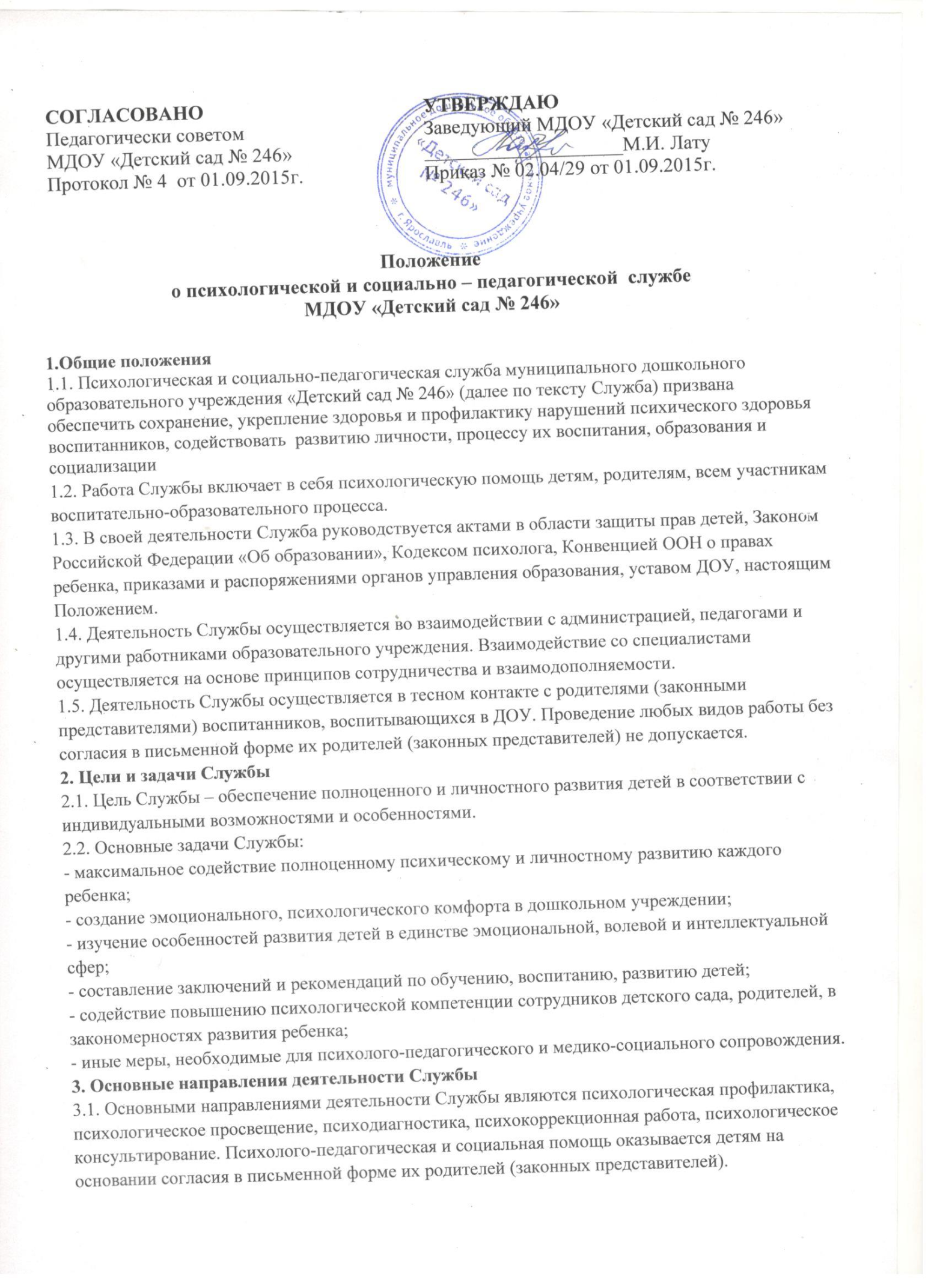 3.2. Психологическая профилактика предусматривает деятельность педагога-психолога:- подбор, разработка, апробация и внедрение развивающих программ для детей разных возрастов с учетом задач каждого возрастного этапа;- обеспечение условий оптимального перехода детей на следующую возрастную ступень, предупреждение возможных осложнений в психическом развитии и становлении личности детей;- своевременное предупреждение возможных нарушений психосоматического и психологического здоровья детей;3.3. Психологическое просвещение предусматривает деятельность педагога-психолога:- повышение психологической культуры родителей воспитанников и педагогов образовательного учреждения;- формирование потребности в психологических знаниях и их практическом применении, желания использовать психологические знания в работе с ребенком и в интересах личностного и профессионального роста педагогов, а также родителей.3.4. Психологическая диагностика проводится с детьми на основании согласия в письменной форме их родителей (законных представителей), предусматривает деятельность педагога-психолога:- получение своевременной информации об индивидуально-психологических особенностях детей, динамике процесса развития, необходимой для оказания психологической помощи детям, их родителям, педагогам;- определение причин нарушений в обучении, поведении и развитии детей.3.5. Психокоррекционная работа проводится с детьми на основании согласия в письменной форме их родителей (законных представителей), предусматривает:- активное взаимодействие психолога с детьми и взрослыми, обеспечивающее психическое развитие  и становление личности детей, реализацию возрастных и индивидуальных возможностей;- коррекция познавательной, эмоционально-волевой сферы поведения.3.6. Психологическое консультирование предусматривает деятельность педагога-психолога:- консультирование родителей и членов семей по вопросам воспитания, семейных межличностных взаимодействий;- консультирование педагогов по вопросам развития, обучения, воспитания и развития детей. Участие в работе психолого-медико-педагогического консилиума.4. Права и обязанности педагога-психолога4.1. Педагог-психолог обязан:- в своей деятельности руководствоваться Законом РФ «Об образовании», Конвенцией о правах ребенка, данным Положением, нормативными документами, регламентирующими социальную поддержку детей;- в полном мере осуществлять деятельность, регламентируемую настоящим Положением;- рассматривать вопросы и принимать решения строго в границах своей профессиональной компетенции и служебных обязанностей;- знать новейшие научные достижения в области возрастной, педагогической психологии, постоянно повышать свою профессиональную квалификацию;- строго соблюдать профессиональную этику, не распространять сведения, полученные в результате диагностической и консультативной работы, если ознакомление с ними может принести ущерб ребенку и его семье;- пропагандировать психологические знания среди педагогов и родителей.4.2. Педагог-психолог имеет право:- выбирать формы и методы работы, выделять приоритетные направления работы, исходя из общей программы и конкретных условий;- самостоятельно формулировать конкретные задачи работы с детьми и взрослыми;- выходить с предложениями по вопросам оптимизации условий, необходимых для успешного функционирования психологической службы;- принимать участие в заседаниях по обсуждению результатов диагностики, вопросам создания коррекционных и развивающих программ;- участвовать в разработке новых методов и видов психологической работы, в оценке эффективности учебно-воспитательных проектов, выступать с обобщением своего опыта в научных, научно-популярных и методических изданиях.5. Ответственность педагога-психолога:5.1. Педагог-психолог несет персональную ответственность за достоверность результатов психологического диагностирования, адекватность коррекционных методов, обоснованность рекомендаций.5.2. Педагог-психолог несет ответственность за грамотное ведение документации, сохранность документов, отражающих деятельность психологической службы5.3. Педагог-психолог несет ответственность за сохранность материально-технических средств, вверенных для работы психологической службы.6. Права родителей:6.1.Получать информацию о всех видах планируемых обследований (психологических, психолого-педагогических) ребенка, давать согласие на проведение таких обследований или участие в таких обследованиях, отказаться от их проведения или участия в них, получать информацию о результатах проведенных обследований обучающихся;6.2. Принимать участие в управлении МДОУ, в форме, определяемой Уставом МДОУ;6.3. Присутствовать при обследовании детей психолого-медико-педагогической комиссией, обсуждать результаты обследования и рекомендации, полученные по результатам обследования, высказывать свое мнение относительно предлагаемых условий для организации обучения и воспитания ребенка.7. Документация психологической службы:- Положение о психологической службе;- годовой план работы, составленный в соответствии с годовым планом образовательного   учреждения;- календарный план;- банк психодиагностических методик;- листы коррекционной работы;- результаты психологического обследования;- журнал регистрации индивидуальных консультаций для родителей и педагогов;- планы и программы коррекционной работы;- методические рекомендации для воспитателей;- рекомендации для родителей.